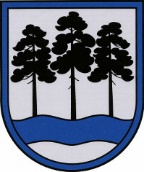 OGRES  NOVADA  PAŠVALDĪBAReģ.Nr.90000024455, Brīvības iela 33, Ogre, Ogres nov., LV-5001tālrunis 65071160, e-pasts: ogredome@ogresnovads.lv, www.ogresnovads.lv PAŠVALDĪBAS DOMES SĒDES PROTOKOLA IZRAKSTS 17.Par nedzīvojamo telpu nomas līguma pagarināšanu Ogres novada pašvaldības, turpmāk – Pašvaldība, Madlienas pagasta pārvaldē, saņemts fiziskas personas, turpmāk – Iesniedzējs, 2022.gada 28.jūlija iesniegums (reģistrēts Pašvaldībā 2022.gada 28.jūlijā ar Nr.1-15/47), ar lūgumu pagarināt 2017.gada 1.augustā noslēgto nedzīvojamās telpas “Zālītes”, Madlienā, Madlienas pag., Ogres nov., nomas līgumu.Pamatojoties uz Pašvaldības domes 2017.gada 18.maija lēmumu “Par nedzīvojamo telpu nomu “Zālītes”, Madlienā, Madlienas pag., Ogres nov.” un Ogres novada pašvaldības Īpašumu iznomāšanas komisijas 2017.gada 7.jūnijā apstiprinātajiem rakstiskās izsoles rezultātiem (izsoles protokols Nr. 1; 1.§) 2017.gada 1.augustā starp Iesniedzēju un Pašvaldību tika noslēgts nekustamā īpašuma nomas līgums Nr.28 par nedzīvojamās telpas 57,3 m2 platībā, “Zālītes”, Madliena, Madlienas pag., Ogres nov., nekustamā īpašuma kadastra Nr.74680010264 ½ domājamo daļu, turpmāk – Telpa, nomu automašīnas novietošanai uz 5 gadiem, nosakot maksu par Telpas nomu divpadsmit 12 euro, neieskaitot pievienotās vērtības nodokli. Līguma 2.3.punkts nosaka, ka pēc līguma termiņa izbeigšanās, pusēm savstarpēji vienojoties, līguma termiņš var tikt pagarināts, noslēdzot par to rakstveida vienošanos. Iesniedzējam nav Telpas nomas maksas un citu nomas līgumā noteikto maksājumu parādu.Ministru kabineta 2018.gada 20.februāra noteikumu Nr.97 “Publiskas personas mantas iznomāšanas noteikumi” (turpmāk – Noteikumi Nr.97) 119.punkts noteic, ka nomas līgumiem, kas noslēgti līdz šo noteikumu spēkā stāšanās dienai (2018.gada 1.jūnijs), piemērojami normatīvie akti, kas bija spēkā, slēdzot attiecīgo nomas līgumu. Iznomātājam ir tiesības pagarināt nomas līguma termiņu saskaņā ar šo noteikumu 18., 19., 20., 21. punktā minētajiem nosacījumiem.Noteikumu Nr.97 18.punkts noteic, ka iznomātājam, ievērojot sabiedrības intereses un lietderības apsvērumus, ir tiesības izlemt, vai pagarināt attiecīgā nomas līguma termiņu (nerīkojot izsoli) vai iznomāt nomas objektu citam nomniekam šajos noteikumos noteiktajā kārtībā. Nomas līgumu var pagarināt, ievērojot nosacījumu, ka nomas līguma kopējais termiņš nedrīkst pārsniegt Publiskas personas finanšu līdzekļu un mantas izšķērdēšanas novēršanas likumā (turpmāk arī – Izšķērdēšanas likums) noteikto nomas līguma termiņu, izņemot gadījumu, kad nomas objektu iznomā publiskas funkcijas vai deleģēta valsts pārvaldes uzdevuma veikšanai.Izšķērdēšanas likuma 6.1 panta pirmā daļa nosaka, ka, ja likumā vai Ministru kabineta noteikumos nav paredzēts citādi, kustamās mantas nomas līgumu slēdz uz laiku, kas nav ilgāks par pieciem gadiem, nekustamā īpašuma nomas līgumu — uz laiku, kas nav ilgāks par 30 gadiem.Noteikumu Nr.97 21.punkts noteic, ka, pagarinot nomas līguma termiņu, nomas maksu pārskata, piemērojot šajos noteikumos minēto nomas maksas noteikšanas kārtību, un maina, ja pārskatītā nomas maksa ir augstāka par līgumā noteikto nomas maksu.Ņemot vērā minēto un pamatojoties uz likuma „Par pašvaldībām” 4.pantu, 14.panta pirmās daļas 2.apakšpunktu, 21. panta pirmās daļas 14. punkta a) apakšpunktu un 27.punktu, Publiskas personas finanšu līdzekļu un mantas izšķērdēšanas novēršanas likuma 6.1 panta pirmo daļu, Ministru kabineta 2018.gada 22.februāra noteikumu Nr.97 ”Publiskas personas mantas iznomāšanas noteikumi” 12., 18., 21., 69., 73. un 119.punktu, Civillikuma 1068.pantu,balsojot: ar 20 balsīm "Par" (Andris Krauja, Artūrs Mangulis, Dace Kļaviņa, Dace Māliņa, Dace Nikolaisone, Dainis Širovs, Dzirkstīte Žindiga, Edgars Gribusts, Egils Helmanis, Gints Sīviņš, Ilmārs Zemnieks, Indulis Trapiņš, Jānis Iklāvs, Jānis Kaijaks, Jānis Lūsis, Jānis Siliņš, Pāvels Kotāns, Raivis Ūzuls, Rūdolfs Kudļa, Valentīns Špēlis), "Pret" – nav, "Atturas" – nav, Ogres novada pašvaldības dome NOLEMJ:Pagarināt uz pieciem (5) gadiem 2017.gada 1.augusta nekustamā īpašuma nomas līgums Nr.28 ar [Vārds, Uzvārds] par nedzīvojamās telpas 57,3 m2 platībā, “Zālītes”, Madliena, Madlienas pag., Ogres nov., nekustamā īpašuma kadastra Nr.74680010264 ½ domājamo daļu, turpmāk - Telpa.Noteikt Telpas nomas maksu EUR 0,38 (trīsdesmit astoņi centi) par vienu kvadrātmetru, neieskaitot pievienotās vērtības nodokli.Uzdot Ogres novada pašvaldības Centrālās administrācijas Nekustamo īpašumu pārvaldes nodaļai viena mēneša laikā pēc lēmuma spēkā stāšanās sagatavot vienošanos par grozījumiem Nomas līgumā atbilstoši šim lēmumam un normatīvajiem aktiem.Pilnvarot Ogres novada pašvaldības Madlienas pagasta pārvaldi Ogres novada pašvaldības vārdā noslēgt vienošanos par grozījumiem Nomas līgumā. Kontroli par lēmuma izpildi uzdot Ogres novada pašvaldības izpilddirektoram.                    (Sēdes vadītāja,domes priekšsēdētāja E.Helmaņa paraksts)Ogrē, Brīvības ielā 33   Nr.19 2022. gada 25. augustā   